Wonderful Preschool ExampleStudent Name ______________________			Date ________________Goal:   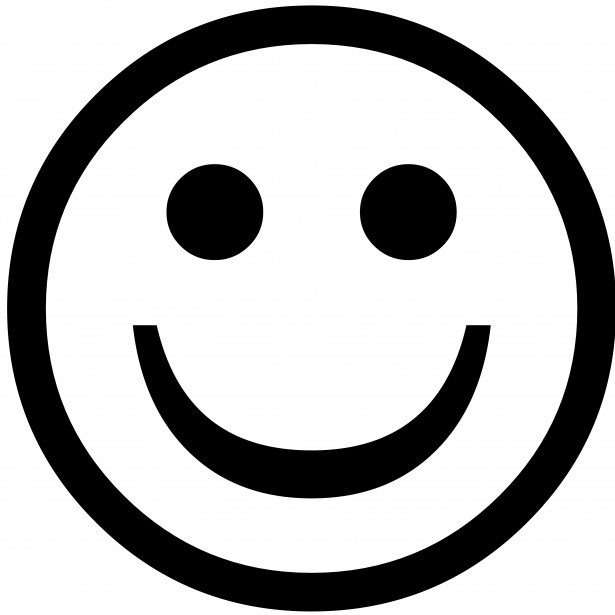 Goal Reached:  Yes      NoParent/Guardian Signature ___________________________     I’m proud of you today because Wonderful Elementary School Student Name ______________________			Date ________________3 = 0-1 reminder		2 = 2 reminders		1 = 3+ remindersParent/Guardian Signature ___________________________     I’m proud of you today because Fantastic Elementary School Student Name ______________________			Date ________________3 = 0-1 reminder		2 = 2 reminders		1 = 3+ remindersParent/Guardian Signature ___________________________     I’m proud of you today because Wonderful Elementary School Student Name ______________________			Date ________________3 = 0-1 reminder		2 = 2 reminders		1 = 3+ remindersParent/Guardian Signature ___________________________     I’m proud of you today because Wonderful Middle School EAGLES Program Excel and Gain Life Educational SkillsStudent Name ______________________			Date ________________3 = 0-1 reminder	2 = 2 reminders		1 = 3+ remindersParent/Guardian Signature ___________________________  Congratulations for ___________________________________________________________Wonderful Middle School EAGLES Program Excel and Gain Life Educational SkillsStudent Name ______________________		Date ________________	3 = 0-1 reminder	2 = 2 reminders		1 = 3+ remindersParent/Guardian Signature ___________________________  Congratulations for ___________________________________________________________Wonderful High School Daily Progress ReportStudent Name ______________________			Date ________________3 = 0-1 reminder	2 = 2 reminders		1 = 3+ remindersParent/Guardian Signature ______________________	Congratulations for ________________________________________________________GoalsCentersCircle TimeTable TimeSnack TimeLarge Motor PlayUse walking feet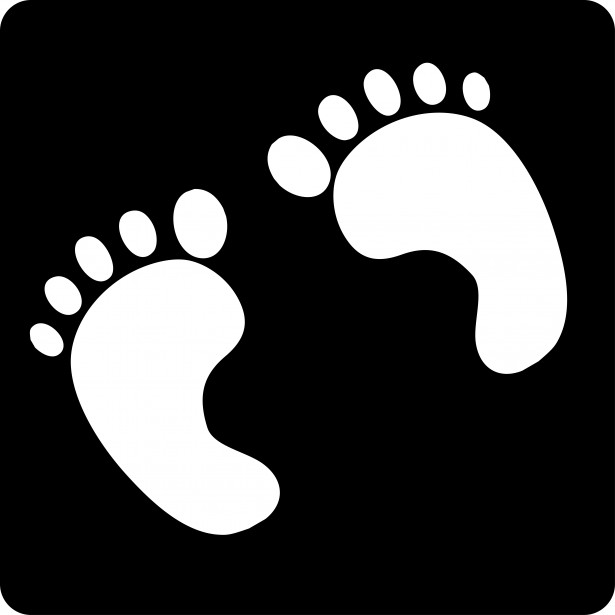 Use nice words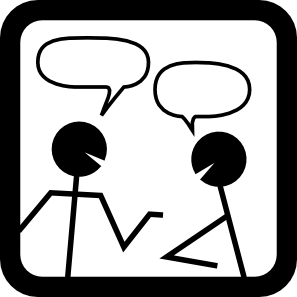 Use listening ears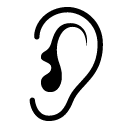 Be SafeBe RespectfulBe ResponsibleTeacher InitialsSuccess Notes8:30 to Morning  Break3     2     13     2     13     2     1Morning Break to Lunch 3     2     13     2     13     2     1Lunch to Afternoon Break3     2     13     2     13     2     1Afternoon Break to Dismissal3     2     13     2     13     2     1Today’s Goal:	50%	55%	60%	65%	70%	75%	80%Today’s Points _______                Points Possible   ______Today’s Percent ______%Today’s Goal:	50%	55%	60%	65%	70%	75%	80%Today’s Points _______                Points Possible   ______Today’s Percent ______%Today’s Goal:	50%	55%	60%	65%	70%	75%	80%Today’s Points _______                Points Possible   ______Today’s Percent ______%Today’s Goal:	50%	55%	60%	65%	70%	75%	80%Today’s Points _______                Points Possible   ______Today’s Percent ______%Today’s Goal:	50%	55%	60%	65%	70%	75%	80%Today’s Points _______                Points Possible   ______Today’s Percent ______%Today’s Goal:	50%	55%	60%	65%	70%	75%	80%Today’s Points _______                Points Possible   ______Today’s Percent ______%Be SafeKeep hands & feet to selfBe RespectfulFollow directionsBe ResponsibleUse materials appropriatelyTeacher InitialsSuccess Notes8:30 to Morning  Break3     2     13     2     13     2     1Morning Break to Lunch 3     2     13     2     13     2     1Lunch to Afternoon Break3     2     13     2     13     2     1Afternoon Break to Dismissal3     2     13     2     13     2     1Today’s Goal:	50%	55%	60%	65%	70%	75%	80%Today’s Points _______                Points Possible   ______Today’s Percent ______%Today’s Goal:	50%	55%	60%	65%	70%	75%	80%Today’s Points _______                Points Possible   ______Today’s Percent ______%Today’s Goal:	50%	55%	60%	65%	70%	75%	80%Today’s Points _______                Points Possible   ______Today’s Percent ______%Today’s Goal:	50%	55%	60%	65%	70%	75%	80%Today’s Points _______                Points Possible   ______Today’s Percent ______%Today’s Goal:	50%	55%	60%	65%	70%	75%	80%Today’s Points _______                Points Possible   ______Today’s Percent ______%Today’s Goal:	50%	55%	60%	65%	70%	75%	80%Today’s Points _______                Points Possible   ______Today’s Percent ______%Be SafeKeep hands & feet to selfBe RespectfulUse kind wordsBe ResponsibleUse appropriate voice levelTeacher InitialsSuccess NotesReading3     2     13     2     13     2     1Language Arts3     2     13     2     13     2     1Spelling3     2     13     2     13     2     1Math3     2     13     2     13     2     1Science3     2     13     2     13     2     1Social Studies3     2     13     2     13     2     1Specials (art, music, p.e., library)3     2     13     2     13     2     1Today’s Goal:	50%	55%	60%	65%	70%	75%	80%Today’s Points _______                Points Possible   ______Today’s Percent ______%Today’s Goal:	50%	55%	60%	65%	70%	75%	80%Today’s Points _______                Points Possible   ______Today’s Percent ______%Today’s Goal:	50%	55%	60%	65%	70%	75%	80%Today’s Points _______                Points Possible   ______Today’s Percent ______%Today’s Goal:	50%	55%	60%	65%	70%	75%	80%Today’s Points _______                Points Possible   ______Today’s Percent ______%Today’s Goal:	50%	55%	60%	65%	70%	75%	80%Today’s Points _______                Points Possible   ______Today’s Percent ______%Today’s Goal:	50%	55%	60%	65%	70%	75%	80%Today’s Points _______                Points Possible   ______Today’s Percent ______%Be SafeKeep hands & feet to selfBe RespectfulUse polite languageBe a LearnerFollow directionsTeacher InitialsSuccess NotesPeriod 13     2     13     2     13     2     1Period 23     2     13     2     13     2     1Period 33     2     13     2     13     2     1Period 43     2     13     2     13     2     1Period 53     2     13     2     13     2     1Period 63     2     13     2     13     2     1Period 73     2     13     2     13     2     1Today’s Goal:	50%	55%	60%	65%	70%	75%	80%Today’s Points _______                Points Possible   ______Today’s Percent ______%Today’s Goal:	50%	55%	60%	65%	70%	75%	80%Today’s Points _______                Points Possible   ______Today’s Percent ______%Today’s Goal:	50%	55%	60%	65%	70%	75%	80%Today’s Points _______                Points Possible   ______Today’s Percent ______%Today’s Goal:	50%	55%	60%	65%	70%	75%	80%Today’s Points _______                Points Possible   ______Today’s Percent ______%Today’s Goal:	50%	55%	60%	65%	70%	75%	80%Today’s Points _______                Points Possible   ______Today’s Percent ______%Today’s Goal:	50%	55%	60%	65%	70%	75%	80%Today’s Points _______                Points Possible   ______Today’s Percent ______%A DayB DayBe SafeKeep hands & feet to selfBe RespectfulUse polite languageBe a LearnerFollow directionsTeacher InitialsSuccess NotesPeriod 1/53     2     13     2     13     2     1Period 2/63     2     13     2     13     2     1Homeroom3     2     13     2     13     2     1Period 3/73     2     13     2     13     2     1Period 4/83     2     13     2     13     2     1Today’s Goal:	50%	55%	60%	65%	70%	75%	80%Today’s Points _______                Points Possible   ______Today’s Percent ______%Today’s Goal:	50%	55%	60%	65%	70%	75%	80%Today’s Points _______                Points Possible   ______Today’s Percent ______%Today’s Goal:	50%	55%	60%	65%	70%	75%	80%Today’s Points _______                Points Possible   ______Today’s Percent ______%Today’s Goal:	50%	55%	60%	65%	70%	75%	80%Today’s Points _______                Points Possible   ______Today’s Percent ______%Today’s Goal:	50%	55%	60%	65%	70%	75%	80%Today’s Points _______                Points Possible   ______Today’s Percent ______%Today’s Goal:	50%	55%	60%	65%	70%	75%	80%Today’s Points _______                Points Possible   ______Today’s Percent ______%Be SafeAvoid aggressionBe RespectfulUse polite languageBe ResponsibleFollow directions first time askedBe Your BestComplete and turn in required work on timeSN: Success NotesTeacher InitialsBe SafeAvoid aggressionBe RespectfulUse polite languageBe ResponsibleFollow directions first time askedBe Your BestComplete and turn in required work on timeA: AssignmentsTeacher InitialsPeriod 13     2     13     2     13     2     13     2     1SN:Period 13     2     13     2     13     2     13     2     1A:Period 23     2     13     2     13     2     13     2     1SN:Period 23     2     13     2     13     2     13     2     1A:Period 33     2     13     2     13     2     13     2     1SN:Period 33     2     13     2     13     2     13     2     1A:Period 43     2     13     2     13     2     13     2     1SN:Period 43     2     13     2     13     2     13     2     1A:Period 53     2     13     2     13     2     13     2     1SN:Period 53     2     13     2     13     2     13     2     1A:Period 63     2     13     2     13     2     13     2     1SN:Period 63     2     13     2     13     2     13     2     1A:Period 73     2     13     2     13     2     13     2     1SN:Period 73     2     13     2     13     2     13     2     1A:Today’s Goal:	50%	55%	60%	65%	70%	75%	80%Today’s Points _______                Points Possible   ______Today’s Percent ______%Today’s Goal:	50%	55%	60%	65%	70%	75%	80%Today’s Points _______                Points Possible   ______Today’s Percent ______%Today’s Goal:	50%	55%	60%	65%	70%	75%	80%Today’s Points _______                Points Possible   ______Today’s Percent ______%Today’s Goal:	50%	55%	60%	65%	70%	75%	80%Today’s Points _______                Points Possible   ______Today’s Percent ______%Today’s Goal:	50%	55%	60%	65%	70%	75%	80%Today’s Points _______                Points Possible   ______Today’s Percent ______%Today’s Goal:	50%	55%	60%	65%	70%	75%	80%Today’s Points _______                Points Possible   ______Today’s Percent ______%Today’s Goal:	50%	55%	60%	65%	70%	75%	80%Today’s Points _______                Points Possible   ______Today’s Percent ______%